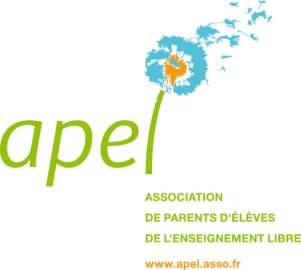 Rentrée scolaire 2019/2020Coupon à remettre au secrétariat de l’école avec le dossier d’inscriptionNom et prénom de l’élève : ……………………………………………………..    Classe : ………………Nom des parents (si différent) ……………………………………………………………………………….    Souhaitent adhérer à l’Apel de l’école Notre Dame.       Cotisation plein tarif par famille : 21.00 €   Sont déjà adhérents plein tarif à l’Apel dans un autre établissement de l’enseignement catholique du calvados.      Nom de l’Apel : ………………………………….	Etablissement : ………………………………..       Bénéficient d’un abattement de 13.20 € et ne versent que la somme de 7.80 €Ne souhaitent pas adhérer à l’Apel. Si possible, merci de nous indiquer les raisons de votre refus : …………………………………………..…………………………..……………………………………….……………………………………………………………………………………………………………….……………………………………………………………………………………………………………….Fait à …………………..	Le ………………………Signature d’une procédure de demande en injonction de payer devant la juridiction de proximité.